MRI SAFETY SCREENING QUESTIONNAIRE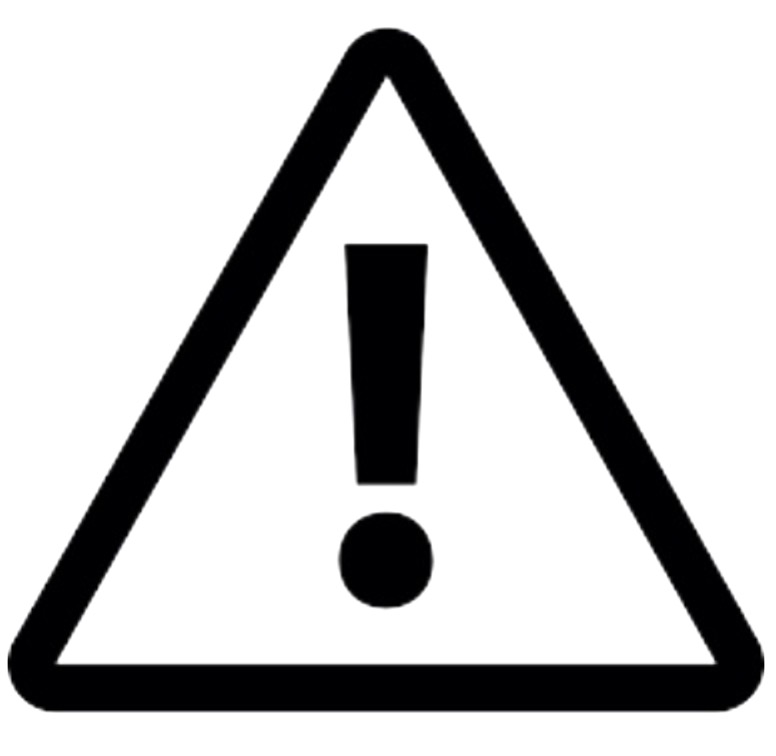               Please shade in the areas below in the figures where you are experiencing your pain/symptoms.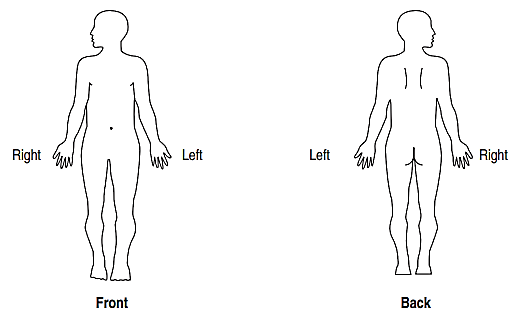                                                     Front                                                           BackPlease continue on page 2MRI SAFETY SCREENING QUESTIONNAIRE, continued    **** Please provide any Implant Card you have**Do you have any of the following implants?  Implanted post-surgical hardware (pins, rods, screws, plates, wires)?     Yes   No           If yes, what and where in your body? ________________________________        ________________________Any other implanted devices in your body not listed above?   Yes   No   Medication Patches?    Yes   No   ____________________________________________________________________________________________   Are you pregnant or could you possibly be pregnant?   Yes   No    Are you breast-feeding?   Yes   No             If you are still menstruating, please provide the date of your last period ____________________Do you have a history of?   YES   NO                                                                                                     YES   NOI attest the above information is correct to the best of my knowledge. I have read and understand the entire contents of this form and I have had the opportunity to ask questions regarding the information on this form.__________________________________________		_______      ___Patient/Parent/Guardian/other Signature			             Date Name:Date of Birth:Date of Birth:MRN:Today’s Date:Height:   Weight:Weight:What body part is being examined today? _________________________________________________What medical imaging tests and/or treatments have you had for this problem? (Prior MRI, injections, etc.) ______________________________  When____________________ Where _______________________Have you had surgery in the body part that is being scanned today?   Yes   No            If yes, when (approximate date)? ____________   Procedure: _______________________________Please describe your symptoms: _____________________________________________________________________________________________________________________________________________Do you have a personal history of Cancer?     Yes   No          If yes, please indicate the type of cancer:  _______________________________________________YESNOCardiac pacemaker or implanted cardioverter defibrillator/ICD (in place or removed)Heart Valve?Aneurysm Clips or Coils    If yes, Where in your body? _________________________________Cardiac monitor / Loop recorder / ICM _____________________________________________________Internal electrodes or wires (pacing wires, DBS or VNS wires)Stents       If yes, Where in your body? ___________________________________Shunt (do you know the name and make of your shunt? _______________________________Neurostimulator and/or Spinal cord stimulator / IPG?      Bone Growth StimulatorFilters      If yes, Where in your body? ___________________________________Ear (Cochlear) implant, middle ear implantTissue expanderMagnetic eyelashesImplanted drug pump   (ex; for chemotherapy/other pain medicine)External drug pump / or monitor (for Insulin or other medicine)IUD                   If yes, what Brand / type: _____________________________Hearing aids      (Must be removed prior to entering the MRI suite)Body Piercing (you may be asked to remove all jewelry)Have you EVER had metal in your eyes?  If yes, was it removed? ________________________Kidney diseaseAre you on DialysisDiabetesAllergic reaction to MRI contrastDrug Allergy, type: __________________________